ΣΤΟΙΧΕΙΑ ΚΕΝΤΡΟΥ ΤΟΥ ΔΙΑΓΩΝΙΣΜΟΥ ΠΥΘΑΓΟΡΑΣ ΤΗΣ ΕΜΕ.ΟΝΟΜΑ:  ……………………………………………………………………………………………………	(όπως θέλετε να εμφανίζεται η επωνυμία του εκπαιδευτικού σας οργανισμού)                                                                       ΕΛΛΗΝΙΚΗ  ΜΑΘΗΜΑΤΙΚΗ  ΕΤΑΙΡΕΙΑΠανεπιστημίου (Ελευθερίου Βενιζέλου) 34106 79   ΑΘΗΝΑΤηλ. 2103616532 - 3617784 - Fax: 2103641025e-mail : info@hms.grwww.hms.grGREEK     MATHEMATICAL      SOCIETY34, Panepistimiou (Εleftheriou Venizelou) StreetGR.  106 79 - Athens - HELLASTel. 2103616532 - 3617784 - Fax: 2103641025e-mail : info@hms.grwww.hms.grΣΤΟΙΧΕΙΑ ΕΠΙΚΟΙΝΩΝΙΑΣ ΚΕΝΤΡΟΥΔιεύθυνση(Οδός, αριθμός, ΤΚ, περιοχή)ΣΤΟΙΧΕΙΑ ΕΠΙΚΟΙΝΩΝΙΑΣ ΚΕΝΤΡΟΥΤηλέφωνο ΣΤΟΙΧΕΙΑ ΕΠΙΚΟΙΝΩΝΙΑΣ ΚΕΝΤΡΟΥe-mailΣυμπληρώστε τις διευθύνσεις ηλεκτρονικού ταχυδρομείου στις οποίες θέλετε να αποστέλλονται τα μηνύματα της επιτροπής.ΣΤΟΙΧΕΙΑ ΕΠΙΚΟΙΝΩΝΙΑΣ ΚΕΝΤΡΟΥe-mailΣυμπληρώστε τις διευθύνσεις ηλεκτρονικού ταχυδρομείου στις οποίες θέλετε να αποστέλλονται τα μηνύματα της επιτροπής.ΣΤΟΙΧΕΙΑ ΕΠΙΚΟΙΝΩΝΙΑΣ ΚΕΝΤΡΟΥe-mailΣυμπληρώστε τις διευθύνσεις ηλεκτρονικού ταχυδρομείου στις οποίες θέλετε να αποστέλλονται τα μηνύματα της επιτροπής.ΣΤΟΙΧΕΙΑ ΕΠΙΚΟΙΝΩΝΙΑΣ ΔΕΥΘΥΝΤΗ / ΔΙΕΥΘΥΝΤΡΙΑΣΕπώνυμο και όνομα ΣΤΟΙΧΕΙΑ ΕΠΙΚΟΙΝΩΝΙΑΣ ΔΕΥΘΥΝΤΗ / ΔΙΕΥΘΥΝΤΡΙΑΣΤηλέφωνο ΣΤΟΙΧΕΙΑ ΕΠΙΚΟΙΝΩΝΙΑΣ ΔΕΥΘΥΝΤΗ / ΔΙΕΥΘΥΝΤΡΙΑΣe-mail  ΣΤΟΙΧΕΙΑ ΕΠΙΚΟΙΝΩΝΙΑΣ ΣΥΝΤΟΝΙΣΤΗ 1Επώνυμο και όνομαΣΤΟΙΧΕΙΑ ΕΠΙΚΟΙΝΩΝΙΑΣ ΣΥΝΤΟΝΙΣΤΗ 1Τηλέφωνο ΣΤΟΙΧΕΙΑ ΕΠΙΚΟΙΝΩΝΙΑΣ ΣΥΝΤΟΝΙΣΤΗ 1e-mail ΣΤΟΙΧΕΙΑ ΕΠΙΚΟΙΝΩΝΙΑΣ ΣΥΝΤΟΝΙΣΤΗ 2Επώνυμο και όνομαΣΤΟΙΧΕΙΑ ΕΠΙΚΟΙΝΩΝΙΑΣ ΣΥΝΤΟΝΙΣΤΗ 2Τηλέφωνο ΣΤΟΙΧΕΙΑ ΕΠΙΚΟΙΝΩΝΙΑΣ ΣΥΝΤΟΝΙΣΤΗ 2e-mail Εγγραφή εξωτερικών μαθητώνΕΠΙΛΕΞΤΕα) Στο κέντρο μπορούν να εγγραφούν μαθητές άλλων σχολείων …………………………………………………………………………………………….β) Το κέντρο δεν δέχεται εγγραφές μαθητών άλλων σχολείων  ΜΟΝΟ ΓΙΑ ΔΗΜΟΣΙΑ ΣΧΟΛΕΙΟΑριθμός απόφασης Συλλόγου διδασκόντων όσον αφορά την έγκριση της διεξαγωγής του ΠΥΘΑΓΟΡΑ στο σχολείο:………………………………………………..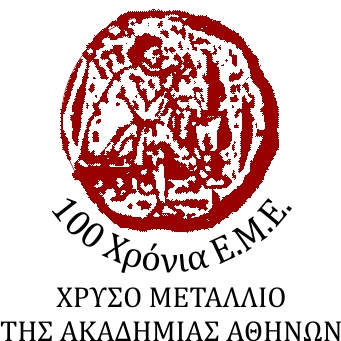 